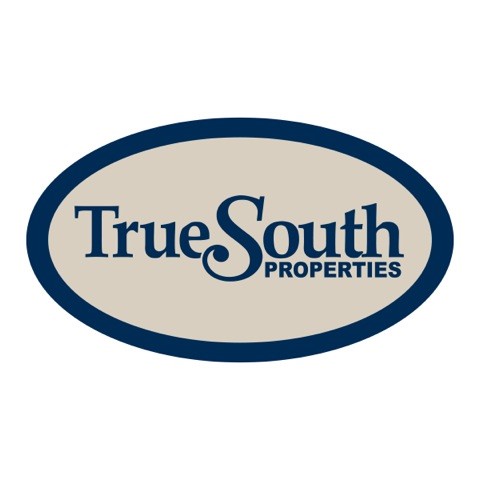 Pierce Chapel Property +/- 76 Acres South of AuburnLocation: Lee Road 47 (Pierce Chapel Road)Size: +/- 76 AcresTerrain: Gently SlopingUse: Home site, mini farm, game day retreat, investmentFeatures/Description: 50’ X 70’ enclosed shop, pole barn, county water, power, mixed timber, some pasture/clear areas, small streams.  Good trail system. Shop has a one bed/one bath living quarters with kitchen facilities.Agent: Scott Sullivan, (334)-707-8847